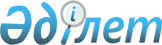 "Солтүстік Қазақстан облысы Мағжан Жұмабаев ауданында 2013 жылға арналған субсидия берілетін ауыл шаруашылық дәнді-дақылдардың оңтайлы әрбір түрі бойынша егіс жұмыстарының тиімді мерзімдері мен субсидия алушылар тізіміне
қосуға өтінімдер ұсыну мерзімін анықтау туралы" Солтүстік Қазақстан
облысы Мағжан Жұмабаев ауданы әкімдігінің 2013 жылғы 9 сәуірдегі N 88 қаулысына өзгерістер енгізу туралы
					
			Күшін жойған
			
			
		
					Солтүстік Қазақстан облысы Мағжан Жұмабаев ауданы әкімдігінің 2013 жылғы 7 маусымдағы N 199 қаулысы. Солтүстік Қазақстан облысының Әділет департаментінде 2013 жылғы 12 маусымда N 2295 болып тіркелді. Күші жойылды (Солтүстік Қазақстан облысы Мағжан Жұмабаев ауданы мәслихатының 2014 жылғы 6 қаңтардағы N 10.1.5-7/9 хаты)      Ескерту. Күші жойылды (Солтүстік Қазақстан облысы Мағжан Жұмабаев ауданы мәслихатының 2014 жылғы 6 қаңтардағы N 10.1.5-7/9 хаты)

      Қазақстан Республикасының 1998 жылғы 24 наурыздағы «Нормативтік құқықтық актілер туралы» Заңының 21-бабына сәйкес Солтүстік Қазақстан облысы Мағжан Жұмабаев ауданының әкімдігі ҚАУЛЫ ЕТЕДІ:



      1. Солтүстік Қазақстан облысы Мағжан Жұмабаев ауданы әкімдігінің 2013 жылғы 9 сәуірдегі № 88 «Мағжан Жұмабаев ауданында 2013 жылға арналған субсидия берілетін ауыл шаруашылық дәнді-дақылдардың оңтайлы әрбір түрі бойынша егіс жұмыстарының тиімді мерзімдері мен субсидия алушылар тізіміне қосуға өтінімдер ұсыну мерзімін анықтау туралы» (нормативтік құқықтық актілерді мемлекеттік тіркеу Тізілімінде № 2267 бойынша тіркелді, 2013 жылғы 7 мамырдағы аудандық «Вести» және «Мағжан Жұлдызы» газеттерінде жарияланған) қаулысына келесі өзгерістер енгізілсін:



      «Мағжан Жұмабаев ауданында 2013 жылға арналған субсидия берілетін ауыл шаруашылық дәнді-дақылдардың оңтайлы әрбір түрі бойынша егіс жұмыстарының тиімді мерзімдері мен субсидия алушылар тізіміне қосуға өтінімдер ұсыну мерзімдері» қосымша жаңа редакцияда қосымшаға сәйкес жазылсын.



      2. Осы қаулы алғаш ресми жарияланған күннен кейін күнтізбелік он күн өткен соң қолданысқа енгізіледі және 2013 жылғы 27 мамырдағы пайда болған құқықтық қатынастарға таралады.      Солтүстік Қазақстан облысы

      Мағжан Жұмабаев ауданының әкімі            В. Бубенко

Солтүстік Қазақстан облысы

Мағжан Жұмабаев ауданы әкімдігінің

2013 жылғы 7 маусымдағы

№ 199 қаулысына қосымшаСолтүстік Қазақстан облысы

Мағжан Жұмабаев ауданы әкімдігінің

2013 жылғы 9 сәуірдегі

№ 88 қаулысымен

бекітілді Мағжан Жұмабаев ауданында 2013 жылға арналған субсидия берілетін ауыл шаруашылық дәнді дақылдардың оңтайлы әрбір түрі бойынша егіс жұмыстарының тиімді мерзімдері мен субсидия алушылар тізіміне қосуға өтінімдер ұсыну мерзімдері
					© 2012. Қазақстан Республикасы Әділет министрлігінің «Қазақстан Республикасының Заңнама және құқықтық ақпарат институты» ШЖҚ РМК
				№Аймақтың атауыДақылдың атауыЖЖМ бойынша субсидия алушылар тізіміне қосуға өтінімдер ұсыну мерзіміСебу мерзімі1Мағжан Жұмабаев ауданының Солтүстік орманды далалы аймағыОрта ерте сортты жаздық жұмсақ бидай25 мамырға дейін25 мамыр – 6 маусым1Мағжан Жұмабаев ауданының Солтүстік орманды далалы аймағыОрта пісетін жаздық бидай сорты20 мамырға дейін20 мамыр – 2 маусым1Мағжан Жұмабаев ауданының Солтүстік орманды далалы аймағыОрта – кеш пісетін жаздық бидай сорты17 мамырға дейін17 мамыр – 30 мамыр1Мағжан Жұмабаев ауданының Солтүстік орманды далалы аймағыЖаздық қатты бидай20 мамырға дейін20 мамыр – 30 мамыр1Мағжан Жұмабаев ауданының Солтүстік орманды далалы аймағыОрта кеш сортты арпа25 мамырға дейін25 мамыр – 4 маусым1Мағжан Жұмабаев ауданының Солтүстік орманды далалы аймағыОрта пісетін сортты арпа30 мамырға дейін30 мамыр – 8 маусым1Мағжан Жұмабаев ауданының Солтүстік орманды далалы аймағыСұлы25 мамырға дейін25 мамыр – 4 маусым1Мағжан Жұмабаев ауданының Солтүстік орманды далалы аймағыҚара құмық20 мамырға дейін20 мамыр – 30 мамыр1Мағжан Жұмабаев ауданының Солтүстік орманды далалы аймағыТары25 мамырға дейін25 мамыр – 4 маусым1Мағжан Жұмабаев ауданының Солтүстік орманды далалы аймағыНут12 мамырға дейін12 мамыр – 22 мамыр1Мағжан Жұмабаев ауданының Солтүстік орманды далалы аймағыАсбұршақ 20 мамырға дейін20 мамыр – 1 маусым1Мағжан Жұмабаев ауданының Солтүстік орманды далалы аймағыСоя22 мамырға дейін22 мамыр – 25 мамыр1Мағжан Жұмабаев ауданының Солтүстік орманды далалы аймағыЖасымық22 мамырға дейін22 мамыр – 28 мамыр1Мағжан Жұмабаев ауданының Солтүстік орманды далалы аймағыДәстүрлік буда рапс себу12 мамырға дейін12 мамыр – 20 мамыр1Мағжан Жұмабаев ауданының Солтүстік орманды далалы аймағыЕң аз нөлдік буда рапс себу18 мамырға дейін18 мамыр – 28 мамыр1Мағжан Жұмабаев ауданының Солтүстік орманды далалы аймағыЗығыр, қыша15 мамырға дейін15 мамыр – 22 мамыр1Мағжан Жұмабаев ауданының Солтүстік орманды далалы аймағыМайтұқымның күнбағысы15 мамырға дейін15 мамыр – 18 мамыр1Мағжан Жұмабаев ауданының Солтүстік орманды далалы аймағыАрыш20 мамырға дейін20 мамыр – 25 мамыр1Мағжан Жұмабаев ауданының Солтүстік орманды далалы аймағыКартоп15 мамырға дейін15 мамыр – 30 мамыр1Мағжан Жұмабаев ауданының Солтүстік орманды далалы аймағыАстық технологиясы бойынша жүгері сүрлеу16 мамырға дейін16 мамыр – 20 мамыр1Мағжан Жұмабаев ауданының Солтүстік орманды далалы аймағыКүнбағыс сүрлеу18 мамырға дейін18 мамыр – 24 мамыр1Мағжан Жұмабаев ауданының Солтүстік орманды далалы аймағыКүздік бидай25 тамызға дейін25 тамыз – 8 қыркүйек1Мағжан Жұмабаев ауданының Солтүстік орманды далалы аймағыКүздік қара бидай25 тамызға дейін25 тамыз – 8 қыркүйек1Мағжан Жұмабаев ауданының Солтүстік орманды далалы аймағыСәбіз (тұқым)10 мамырға дейін10 мамыр – 20 мамыр1Мағжан Жұмабаев ауданының Солтүстік орманды далалы аймағыПияз (тұқым)10 мамырға дейін10 мамыр – 20 мамыр1Мағжан Жұмабаев ауданының Солтүстік орманды далалы аймағыҚызылша25 мамырға дейін25 мамыр – 5 маусым1Мағжан Жұмабаев ауданының Солтүстік орманды далалы аймағыҚияр16 мамырға дейін16 мамыр – 5 маусым1Мағжан Жұмабаев ауданының Солтүстік орманды далалы аймағыОрамжапырақ көшеті25 мамырға дейін25 мамыр – 12 маусым1Мағжан Жұмабаев ауданының Солтүстік орманды далалы аймағыҚызанақ көшеті28 мамырға дейін28 мамыр – 12 маусым1Мағжан Жұмабаев ауданының Солтүстік орманды далалы аймағыШөпке жұмасалатын біржылдық шөптер (сұлы + асбұршақ, асбұршақ + сұлы + арпа), пішен (судан шөбі, тары, итқонақ, сұлы + сиыржоңышқа) және пішендеме (сұлы + арпа + асбұршақ + бидай, сұлы + асбұршақ, тары + асбұршақ)5 маусымға дейін5 маусым – 10 маусым1Мағжан Жұмабаев ауданының Солтүстік орманды далалы аймағыЖасыл конвейер: (біржылдық шөптер)Жасыл конвейер: (біржылдық шөптер)Жасыл конвейер: (біржылдық шөптер)1Мағжан Жұмабаев ауданының Солтүстік орманды далалы аймағыI мерзім (асбұршақ + сұлы)8 мамырға дейін8 мамыр – 10 мамыр1Мағжан Жұмабаев ауданының Солтүстік орманды далалы аймағыII мерзім (сұлы + арпа + асбұршақ, судан шөбі + асбұршақ, тары + асбұршақ)23 мамырға дейін23 мамыр – 25 мамыр1Мағжан Жұмабаев ауданының Солтүстік орманды далалы аймағыIII мерзім (асбұршақ + сұлы + арпа, судан шөбі + асбұршақ, сұлы + асбұршақ)8 маусымға дейін8 маусым – 10 маусым1Мағжан Жұмабаев ауданының Солтүстік орманды далалы аймағыIV мерзім (рапс, сұлы)8 шілдеге дейін8 шілде – 10 шілде1Мағжан Жұмабаев ауданының Солтүстік орманды далалы аймағыКөпжылдық шөптер:Көпжылдық шөптер:Көпжылдық шөптер:1Мағжан Жұмабаев ауданының Солтүстік орманды далалы аймағыI мерзім (жоңышқа, донник, эспарцет, ешкішөп, мықын бидайық шөп)5 мамырға дейін5 мамыр – 15 мамыр1Мағжан Жұмабаев ауданының Солтүстік орманды далалы аймағыII мерзім (жоңышқа, донник, эспарцет, ешкішөп, мықын бидайық шөп)5 шілдеге дейін5 шілде – 20 шілде2Жазықты дала, масақты дала аймағыОрта ерте сортты жаздық жұмсақ бидай25 мамырға дейін25 мамыр – 8 маусым2Жазықты дала, масақты дала аймағыОрта ерте сортты жаздық жұмсақ бидай20 мамырға дейін20 мамыр – 2 маусым2Жазықты дала, масақты дала аймағыОрта – кеш пісетін жаздық бидай сорты17 мамырға дейін17 мамыр – 1 маусым2Жазықты дала, масақты дала аймағыЖаздық қатты бидай 20 мамырға дейін20 мамыр – 30 мамыр2Жазықты дала, масақты дала аймағыОрта кеш сортты арпа25 мамырға дейін25 мамыр – 4 маусым 2Жазықты дала, масақты дала аймағыОрта піскен сортты арпа30 мамырға дейін30 мамыр – 8 маусым2Жазықты дала, масақты дала аймағыСұлы25 мамырға дейін25 мамыр – 4 маусым2Жазықты дала, масақты дала аймағыҚара құмық20 мамырға дейін20 мамыр – 30 мамыр2Жазықты дала, масақты дала аймағыТары25 мамырға дейін25 мамыр – 4 маусым2Жазықты дала, масақты дала аймағыНут13 мамырға дейін13 мамыр – 23 мамыр2Жазықты дала, масақты дала аймағыАсбұршақ 20 мамырға дейін20 мамыр – 1 маусым2Жазықты дала, масақты дала аймағыСоя22 мамырға дейін22 мамыр – 25 мамыр2Жазықты дала, масақты дала аймағыЖасымық22 мамырға дейін22 мамыр – 28 мамыр2Жазықты дала, масақты дала аймағыДәстүрлік буда рапс себу12 мамырға дейін12 мамыр – 20 мамыр2Жазықты дала, масақты дала аймағыЕң аз нөлдік буда рапс себу20 мамырға дейін20 мамыр – 28 мамыр2Жазықты дала, масақты дала аймағыЗығыр, қыша18 мамырға дейін18 мамыр – 25 мамыр2Жазықты дала, масақты дала аймағыМайтұқымның күнбағысы15 мамырға дейін15 мамыр – 20 мамыр2Жазықты дала, масақты дала аймағыАрыш20 мамырға дейін20 мамыр – 26 мамыр2Жазықты дала, масақты дала аймағыКартоп15 мамырға дейін15 мамыр – 30 мамыр2Жазықты дала, масақты дала аймағыАстық технологиясы бойынша жүгері сүрлеу16 мамырға дейін16 мамыр – 20 мамыр2Жазықты дала, масақты дала аймағыКүнбағыс сүрлеу18 мамырға дейін18 мамыр – 24 мамыр2Жазықты дала, масақты дала аймағыКүздік бидай25 тамызға дейін25 тамыз – 8 қыркүйек2Жазықты дала, масақты дала аймағыКүздік қара бидай25 тамызға дейін25 тамыз – 8 қыркүйек2Жазықты дала, масақты дала аймағыСәбіз (тұқым)10 мамырға дейін10 мамыр – 20 мамыр2Жазықты дала, масақты дала аймағыПияз (тұқым)10 мамырға дейін10 мамыр – 20 мамыр2Жазықты дала, масақты дала аймағыҚызылша25 мамырға дейін25 мамыр – 5 маусым2Жазықты дала, масақты дала аймағыҚияр16 мамырға дейін16 мамыр – 5 маусым2Жазықты дала, масақты дала аймағыОрамжапырақ көшеті 25 мамырға дейін25 мамыр – 12 маусым2Жазықты дала, масақты дала аймағыҚызанақ көшеті28 мамырға дейін28 мамыр – 12 маусым2Жазықты дала, масақты дала аймағыШөпке жұмсалатын біржылдық шөптер (сұлы + асбұршақ, асбұршақ + сұлы + арпа), пішен (судан шөбі, тары, итқонақ, сұлы + сиыржоңышқа) және пішендеме (сұлы + арпа + асбұршақ, сұлы + асбұршақ, тары + асбұршақ)5 маусымға дейін5 маусым – 10 маусым2Жазықты дала, масақты дала аймағыЖасыл конвейер: (біржылдық шөптер)Жасыл конвейер: (біржылдық шөптер)Жасыл конвейер: (біржылдық шөптер)2Жазықты дала, масақты дала аймағыI мерзім (асбұршақ + сұлы)8 мамырға дейін8 мамыр – 10 мамыр2Жазықты дала, масақты дала аймағыII мерзім (сұлы + арпа + асбұршақ + бидай, судан шөбі + асбұршақ, тары + асбұршақ)23 мамырға дейін23 мамыр – 25 мамыр2Жазықты дала, масақты дала аймағыIII мерзім (асбұршақ + сұлы + арпа, судан шөбі + асбұршақ, сұлы + асбұршақ)8 маусымға дейін8 маусым – 10 маусым2Жазықты дала, масақты дала аймағыIV мерзім (рапс, сұлы)8 шілдеге дейін8 шілде – 10 шілде2Жазықты дала, масақты дала аймағыКөпжылдық шөптер:Көпжылдық шөптер:Көпжылдық шөптер:2Жазықты дала, масақты дала аймағыI мерзім (жоңышқа, донник, эспарцет, ешкішөп, мықын, бидайық шөп)5 мамырға дейін5 мамыр – 15 мамыр2Жазықты дала, масақты дала аймағыII мерзім (жоңышқа, донник, эспарцет, ешкішөп, мықын, бидайық шөп)5 шілдеге дейін5 шілде – 20 шілде